Western Australia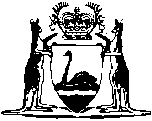 Anzac Day Act 1960Anzac Day Act Regulations 1961Western AustraliaAnzac Day Act Regulations 1961Contents1.	Citation	12.	Interpretation	13.	Licensee of temporary licence may apply for occasional licence	14.	Period for which occasional licence to be granted	15.	Effect of occasional licence	26.	Return to be made where race meeting held	27.	Return to be made where sports held	28.	Special areas — Second Schedule	2First ScheduleSecond ScheduleNotes	Compilation table	10Defined termsWestern AustraliaAnzac Day Act 1960Anzac Day Act Regulations 19611.	Citation 		These regulations may be cited as the Anzac Day Act Regulations 1961 1.2.	Interpretation 		In these regulations unless the context requires otherwise — 	Anzac Day means 25 April;	race meeting and sports have the same meanings as those expressions respectively have in the Anzac Day Act 1960;	the Act means the Licensing Act 1911, as amended 2.3.	Licensee of temporary licence may apply for occasional licence 		The licensee of premises the subject of a temporary license granted under the provisions of section 43 of the Act in respect of a race meeting or any sports to be held or conducted may apply for and be granted in respect of those premises an occasional license under section 44(2) of the Act if the race meeting or sports is held or conducted on Anzac Day when that day is not a Sunday.4.	Period for which occasional licence to be granted 		The period for which an occasional license is granted in respect of premises situated at a race meeting or any sports held or conducted on Anzac Day shall be specified in the license, but no such period shall commence before 1.00 p.m., or continue after 10.00 p.m., of that day.5.	Effect of occasional licence 		An occasional license granted in respect of premises situated at a race meeting or any sports held or conducted on Anzac Day shall, during the period specified in the license, exempt the licensee from the provisions of the Act relating to the closing of licensed premises on that day.6.	Return to be made where race meeting held 		The return to be furnished pursuant to section 5 of the Act to The Anzac Day Trust by the person or racing club by or on behalf of whom or which a race meeting is held or conducted on Anzac Day shall be in the Form No. 1 in the schedule.	[Regulation 6 inserted in Gazette 11 April 1961 p.893.] 7.	Return to be made where sports held 		The return to be furnished pursuant to section 7 of the Act to The Anzac Day Trust by the person, club, association or body by or on behalf of whom or which any sports are held on Anzac Day shall be in the Form No. 2 in the schedule.	[Regulation 7 inserted in Gazette 11 April 1961 p.893.] 8.	Special areas — Second Schedule 		The areas specified in the second schedule are special areas pursuant to section 10 of the Anzac Day Act 1960, on and after the date specified in relation thereto or between the dates so specified.	[Regulation 8 inserted in Gazette 11 April 1961 p.893.] First ScheduleForm No. 1Anzac Day Act 1960RETURN IN RESPECT OF RACE MEETING HELD(Reg. 6.)To The Anzac Day Trust,c/o State Treasury Department,Perth, Western Australia.Race Meeting held by . . . . . . . . . . . . . . . . . . . . . . . . . . . .Racing Clubat . . . . . . . . . . . . . . . . . . . . . . . . . . .on Anzac Day, 25th April, 196. . .I . . . . . . . . . . . . . . . . . . . . . . . . . . . . . . of . . . . . . . . . . . . . . . . . . . . .  .,Western Australia, do solemnly and sincerely declare — 1. 	That I am the . . . . . . . . . . . . . . . . . . . . . . . . . . . . . . . . . . . .  of the above-mentioned Racing Club.2. 	That the following statement is a true and correct account of all moneys received and expenditure incurred in relation to the holding or conducting of the above-mentioned race meeting.StatementAnd I make this solemn declaration by virtue of section 106 of the Evidence Act 1906 Declared at .......................................................... the ....................... day of ...................................19 .....................................................................Before me ..................................................... J.P. Form No. 2Anzac Day Act 1960RETURN IN RESPECT OF SPORTS HELD(Reg. 7.)To The Anzac Day Trust,c/o State Treasury Department,Perth, Western Australia.Sports Meeting held by (a) ..........................................................................at ..................................................................................................................on Anzac Day, 25th April, 196 .................I ........................................................ of ......................................................Western Australia do solemnly and sincerely declare — 1. 	That I am the ............................................ of the above-mentioned	(a) .......................................................................................2. 	That the following statement is a true and correct account of all moneys received and expenditure incurred in relation to the holding of the above-mentioned Sports Meeting.[(a) 	Insert name of person, club or body as applicable.]StatementAnd I make this solemn declaration by virtue of section 106 of the Evidence Act 1906.Declared at ...........................................................the ...................................... day of ...........................19 ...............................................................................................................Before me .......................................... J.P. Note. — 60% of the above net proceeds are payable to The Anzac Day Trust.	[First Schedule inserted in Gazette 11 April 1961 pp.893-5; amended in Gazette 31 August 1970 p.2793.] Second Schedule1. 		Between the dates of 27 June 1950 and 20 April 1956, in relation to — 	(i)	members of the Naval and Air Forces of the Commonwealth or the Naval and Air Forces of a part of the Queen’s Dominions other than the Commonwealth — the area of Korea, including the waters contiguous to the coast of Korea for a distance of 100 nautical miles seaward from the coast;	(ii)	members of the Military Forces of the Commonwealth or the Military Forces of a part of the Queen’s Dominions other than the Commonwealth — the area of Korea, including the waters contiguous to the coast of Korea for a distance of 10 nautical miles seaward from the coast.2. 		Between the dates of 27 June 1950 and 1 September 1957, in relation to members of the Military and Air Forces of the Commonwealth or the Military and Air Forces of a part of the Queen’s Dominions other than the Commonwealth — the area of Malaya, including the waters contiguous to the coast of Malaya for a distance of 10 nautical miles seaward from the coast.3. 		On and after 31 July 1962, Vietnam (Southern Zone).4. 		On and after 28 May 1963 — All that part of the Federation of Malaya contained within the area bounded by a line commencing at the intersection of the western shore of the Federation of Malaya at high-water mark and the boundary between the States of Perlis and Kedah; thence proceeding generally northeasterly along that boundary to its intersection with the railway line from Arau to Pinang Tunggal; thence following that railway line generally southerly to its intersection with the northern boundary between the States of Penang and Kedah; thence proceeding along the boundary between those States generally easterly, southerly and westerly to the intersection of the boundaries of the States of Penang, Kedah and Perak; thence following the boundary between the States of Penang and Perak to its intersection with the railway line from Pinang Tunggal to Taiping; thence following that railway line generally southerly, easterly and southerly to its intersection with the parallel 4 degrees 51 minutes north latitude; thence proceeding due south in a straight line to the intersection of that line with the parallel 4 degrees 30 minutes north latitude; thence proceeding along that parallel to its intersection with the eastern bank of the Perak River; thence following that bank of that river to its intersection with the parallel 4 degrees 47 minutes north latitude; thence proceeding in a straight line to the intersection of the boundaries of the States of Perak, Kelantan and Pahang; thence proceeding along the boundary between the States of Kelantan and Pahang to its intersection with the meridian 101 degrees 48 minutes east longitude; thence proceeding in a straight line to the intersection of the eastern bank of the Raya River with the eastern bank of the Nenggiri River; thence following that bank of that river to its intersection with the western bank of the Galas River; thence proceeding in a straight line due east to the eastern bank of that river; thence following that bank of that river and the eastern bank of the Kelantan River to its intersection with the eastern shore of the Federation of Malaya at high-water mark; thence following that shore at high-water mark to its intersection with the boundary between the Federation of Malaya and Thailand; thence proceeding along that boundary to the western shore of the Federation of Malaya and Thailand at high-water mark; thence following that shore of the Federation of Malaya at high-water mark to the point of commencement.5. 		Between the dates of 8 December 1962 and 1 October 1967 — All that area of land and waters (other than islands and waters forming part of the territory of the Republic of the Philippines) bounded by a line commencing at the intersection of the northern shore of Borneo at high-water mark with the boundary between Kalimantan and Sarawak; thence proceeding generally southeasterly, easterly and northerly along that boundary to its junction with the boundary between Kalimantan and Sabah; thence proceeding generally easterly along that boundary to its intersection with the eastern shore of Borneo at high-water mark; thence proceeding in a straight line easterly to the intersection of the western shore of the island of Sebatik at high-water mark with the boundary between that part of that island that forms part of Sabah and that part of that island that forms part of Kalimantan; thence proceeding generally easterly along that boundary to its intersection with the eastern shore of the Island of Sebatik at high-water mark; thence proceeding in a straight line easterly to a point 50 miles east (true) of the intersection of the eastern shore of Borneo at high-water mark with the boundary between Kalimantan and Sabah; thence proceeding generally northerly and south-westerly parallel to and at a distance of 50 miles from the eastern and northern shores, respectively, of Borneo at high-water mark to a point 50 miles north (true) of the point of commencement; thence proceeding in a straight line southerly to the point of commencement.6. 		Between the dates of 7 July 1965 and 1 October 1967 — The Territory of Malaysia, the territory of Singapore and the waters adjacent to those countries (other than the part of Malaysia described in item 4 and any land and waters forming part of the territory of Indonesia) contained within the area bounded by a line commencing at the intersection of the boundary between Malaysia and Thailand with the western shore of the Malay Peninsula at high-water mark; thence proceeding in a straight line to a point 50 miles west (true) of that intersection; thence proceeding generally southerly, easterly and northerly parallel to, and at a distance of 50 miles from, the western, southern and eastern shores, respectively, of Malaysia at high-water mark to a point 50 miles east (true) of the intersection of the boundary between Malaysia and Thailand with the eastern shore of the Malay Peninsula at high-water mark; thence proceeding in a straight line to that intersection; thence proceeding along the boundary between Malaysia and Thailand to the point of commencement.7. 		On and after 1 March 1967 — All that area of land and waters (other than land or waters forming part of the territory of Cambodia or China) bounded by a line commencing at the intersection of the boundary between Cambodia and Vietnam (Southern Zone) with the shore of Vietnam (Southern Zone) at high-water mark; thence proceeding in a straight line to a point 100 miles west (true) of that intersection; thence proceeding along an imaginary line parallel to, and at a distance of 100 miles from, the shore of Vietnam at high-water mark to its intersection with the parallel 21 degrees 30 minutes north latitude; thence proceeding along that parallel westerly to its intersection with the shore of Vietnam at high-water mark; thence following the shore of Vietnam at high-water mark to the point of commencement.	[Second Schedule inserted in Gazette 31 August 1970 pp.2793-5.] Notes1	This is a compilation of the Anzac Day Act Regulations 1961 and includes the amendments referred to in the following Table.Compilation table2	Repealed by the Liquor Act 1970 (No. 34 of 1970) which was repealed by the Liquor Licencing Act 1988 (No. 54 of 1988).Defined terms[This is a list of terms defined and the provisions where they are defined.  The list is not part of the law.]Defined term	Provision(s)Anzac Day	2race meeting	2sports	2the Act	2Details of Moneys ReceivedDetails of Expenditure	                                    $    c	                                    $     c............................................................................................................................................................................................................................................................................................................................................................................................................................................................................................................................................................................................................................................................................................................................................................................................................................................................................................................................................................................................................................................................................................................................................................................................................................Balance, being net  proceeds payable  to The Anzac Day  Trust 	……………….	              _______________	               _______________	Total . . . $                         	                $Details of Moneys ReceivedDetails of Expenditure                                                 $     c                                                 $     c............................................................................................................................................................................................................................................................................................................................................................................................................................................................................................................................................................................................................................................................................................................................................................................................................................................................................................................................................................................................................................................................................................................................................................................................................................Balance — being net  proceeds 	...................... 	                ________________	               _______________             Total . . . $                                      Total . . . $CitationGazettalCommencementAnzac Day Act Regulations 196123 Mar 1961 p. 73123 Mar 196111 Apr 1961 p. 893-511 Apr 196131 Aug 1970 p. 2793-531 Aug 1970